AVVISO PUBBLICO PER L'ACQUISIZIONE DI MANIFESTAZIONI DI INTERESSE PER LA COSTITUZIONE DI UN ELENCO DI OPERATORI ECONOMICI PER L'AFFIDAMENTO DEI SERVIZI DI ARCHITETTURA E INGEGNERIA PER ELABORAZIONE DELLA RELAZIONE PAESAGGISTICA, RILIEVI FONOMETRICI, STUDIO DI IMPATTO AMBIENTALE E REDAZIONE DEI DOCUMENTI CONSEGUENTI, COMPRESO IL SUPPORTO PER L'APPROVAZIONE PRESSO GLI ENTI COMPETENTI, INERENTI I LAVORI DI PROGETTAZIONE DI NUOVI IMPIANTI PER IL TRATTAMENTO ED IL RECUPERO DI RIFIUTI URBANI DA PRODOTTI ASSORBENTI PER LA PERSONA (PAP) QUALI PANNOLINI, PANNOLONI E ASSORBENTI IGIENICI, PROVENIENTI DALLA RACCOLTA DIFFERENZIATA NEI COMUNI DELLA SRR PALERMO AREA METROPOLITANA.PREMESSO che:la L.R. n. 9 dell'8 aprile 2010, disciplina in Sicilia la gestione integrata dei rifiuti e la bonifica dei siti inquinati, nel rispetto della salvaguardia e tutela della salute pubblica, prevedendo che all'interno di ciascun Ambito Territoriale Ottimale il servizio di gestione integrata dei rifiuti sia organizzato, affidato e disciplinato, sulla base di un Piano d'Ambito, da una Società consortile di capitali, denominata SRR (Società per la Regolamentazione del servizio di gestione Rifiuti);in tutti i comuni della SRR Palermo Area Metropolitana si effettua la raccolta differenziata dei rifiuti urbani in modalità porta a porta o attraverso C.C.R.;la SRR Palermo Area Metropolitana (di seguito solo SRR) ha presentato, nell’abito della misura M2C1.1.I1.1 – LINEA C del PNRR, una proposta per la realizzazione di un impianto di trattamento e recupero di rifiuti urbani da prodotti assorbenti per la persona (PAP) quali pannolini, pannoloni e assorbenti igienici, nel proprio ambito territoriale (ATO PA16);Visto il D.Lgs. 31 marzo 2023 n. 36 recante norme su “Codice dei contratti pubblici in attuazione dell'articolo 1 della legge 21 giugno 2022, n. 78, recante delega al Governo in materia di contratti pubblici;Considerato che la SRR intende procedere all’istituzione e alla tenuta di un elenco di operatori economici da interpellare per l’”affidamento di servizi di architettura e ingegneria necessari per la elaborazione della relazione paesaggistica, rilievi fonometrici, studio di impatto ambientale e redazione dei documenti conseguenti, compreso il supporto per l'approvazione presso gli enti competenti, inerenti i lavori di progettazione di nuovi impianti per il trattamento ed il recupero di rifiuti urbani da prodotti assorbenti per la persona (PAP) quali pannolini, pannoloni e assorbenti igienici, provenienti dalla raccolta differenziata nei comuni della srr Palermo area metropolitana” di importo inferiore alle soglie di cui all’articolo 14 del decreto legislativo n. 36 del 2023 da affidare ai sensi dell’articoli 50 dello stesso decreto;Considerato che attraverso la istituzione di un elenco di operatori economici la SRR intende avvalersi di uno strumento idoneo a garantire l’effettività dei principi di non discriminazione, parità di trattamento, proporzionalità, trasparenza e rotazione nell’attività contrattuale per la quale non è prevista la pubblicazione del bando;Considerato che l’istituzione dell’elenco dei professionisti non impegna la stazione appaltante ad avviare procedimenti di affidamento dei servizi in oggetto;Considerato che il presente avviso non pone in essere alcuna procedura selettiva concorsuale o di gara d’appalto né parimenti prevede alcuna graduatoria di merito ma avrà la sola funzione di costituire una banca dati da cui poter consultare i soggetti qualificati per l’affidamento di servizi di architettura e ingegneria di cui al presente avviso per importi inferiori alla soglia di cui all’articolo 14 del decreto legislativo n. 36 del 2023 da affidare ai sensi dell’art. 50 dello stesso decreto;Preso atto che la SRR è interessata alla realizzazione di un impianto di riciclo di prodotti assorbenti post- consumo, in grado di assicurare che le materie recuperate siano conformi ai criteri End Of Waste, del DECRETO 15 maggio 2019, n. 62 Regolamento recante disciplina della cessazione della qualifica di rifiuto da prodotti assorbenti per la persona (PAP), ai sensi dell'articolo 184-ter, comma 2, del decreto legislativo 3 aprile 2006, n. 152. (19G00071);Considerato che per il trattamento il trattamento ed il recupero di rifiuti urbani da prodotti assorbenti per la persona (PAP) provenienti dalla raccolta differenziata è stato definitivamente ammesso a finanziamento con decreto finanziamento è stata ammessa definitivamente con decreto del Ministero dell’Ambiente e della Sicurezza Energetica n. 23 del 20.01.2023;Il nuovo impianto da realizzare per il trattamento il trattamento ed il recupero di rifiuti urbani da prodotti assorbenti per la persona (PAP) provenienti dalla raccolta differenziata, quindi, è il seguente:Ritenuto dover procedere alla predisposizione di tutti gli atti prodromici allo svolgimento della gara necessaria per la realizzazione di detto nuovo impianto;Preso atto che la tipologia di impianto di trattamento trova poche applicazioni a livello nazionale e mondiale;Considerato che bisogna provvedere con tempestività d’azione all’avvio e completamento degli iter di autorizzazione necessari per la realizzazione dei progetti riportati in tabella mediante individuazione di soggetti, in possesso di requisiti tecnici e professionali, cui affidare i servizi di ingegneria ed architettura per lo svolgimento delle attività per l’elaborazione della relazione paesaggistica, rilievi fonometrici, studio di impatto ambientale e redazione dei documenti conseguenti, compreso il supporto per l'approvazione presso gli Enti competenti;Tutto ciò premesso, visto e considerato, mediante il presente avviso (per favorire la partecipazione e consultazione del maggior numero di operatori economici, in possesso dei requisiti di partecipazione) si intende acquisire la manifestazione di interesse per la formazione di un elenco di operatori economici per l'affidamento dei servizi di ingegneria ed architettura in oggetto.Art. 1 Oggetto dell’avvisoIl presente avviso riguarda l'acquisizione di manifestazioni di interesse per la costituzione di un elenco di operatori economici per l'affidamento dei servizi di architettura e ingegneria per elaborazione della relazione paesaggistica, rilievi fonometrici, studio di impatto ambientale e redazione dei documenti conseguenti, compreso il supporto per l'approvazione presso gli enti competenti, inerenti i lavori di progettazione di nuovi impianti per il trattamento ed il recupero di rifiuti urbani da prodotti assorbenti per la persona (PAP) quali pannolini, pannoloni e assorbenti igienici, provenienti dalla raccolta differenziata nei comuni della srr Palermo area metropolitana.Attraverso l’istituzione dell’elenco di operatori economici la SRR intende avvalersi di uno strumento idoneo a garantire l’effettività dei principi di non discriminazione, parità di trattamento, proporzionalità, trasparenza e rotazione nell’attività contrattuale per la quale non è prevista la pubblicazione del bando.Art. 2 Soggetti ammessi a partecipare e requisitiPossono presentare istanza i soggetti indicati all’art. 66 del D.Lgs. n. 36/2023 in possesso dei requisiti di ordine generale, di idoneità professionale, di capacità tecnico-professionale ed economico-finanziaria previsti dalla normativa vigente ed in particolare:i prestatori di servizi di ingegneria e architettura: i professionisti singoli, associati, le società tra professionisti di cui alla lettera b), le società di ingegneria di cui alla lettera c), i consorzi, i GEIE, i raggruppamenti temporanei fra i predetti soggetti che rendono a committenti pubblici e privati, operando sul mercato, servizi di ingegneria e di architettura, nonché attività tecnico-amministrative e studi di fattibilità economico-finanziaria ad esse connesse, ivi compresi, con riferimento agli interventi inerenti al restauro e alla manutenzione di beni mobili e delle superfici decorate di beni architettonici, i soggetti con qualifica di restauratore di beni culturali ai sensi della vigente normativa, gli archeologi professionisti, singoli e associati, e le società da essi costituite;le società di professionisti: le società costituite esclusivamente tra professionisti iscritti negli appositi albi previsti dai vigenti ordinamenti professionali, nelle forme delle società di persone di cui ai Capi II, III e IV del Titolo V del Libro V del codice civile, oppure nella forma di società cooperativa di cui al Capo I del Titolo VI del Libro V del codice civile, che svolgono per committenti privati e pubblici servizi di ingegneria e architettura quali studi di fattibilità, ricerche, consulenze, progettazioni o direzioni dei lavori, valutazioni di congruità tecnico economica o studi di impatto ambientale;società di ingegneria: le società di capitali di cui ai Capi V, VI e VII del Titolo V del Libro V del codice civile, oppure nella forma di società cooperative di cui al Capo I del Titolo VI del Libro V del codice civile che non abbiano i requisiti delle società tra professionisti, che eseguono studi di fattibilità, ricerche, consulenze, progettazioni o direzioni dei lavori, valutazioni di congruità tecnico-economica o studi di impatto, nonché eventuali attività di produzione di beni connesse allo svolgimento di detti servizi;i prestatori di servizi di ingegneria e architettura identificati con i codici CPV da 74200000-1 a 74276400-8 e da 74310000-5 a 74323100-0 e 74874000-6 stabiliti in altri Stati membri, costituiti conformemente alla legislazione vigente nei rispettivi Paesi;e) altri soggetti abilitati in forza del diritto nazionale a offrire sul mercato servizi di ingegneria e di architettura, nel rispetto dei princìpi di non discriminazione e par condicio fra i diversi soggetti abilitati;f) i raggruppamenti temporanei costituiti dai soggetti di cui alle lettere da a) a e);g) i consorzi stabili di società di professionisti e di società di ingegneria, anche in forma mista, formati da non meno di tre consorziati che abbiano operato nei settori dei servizi di ingegneria e architettura.Gli operatori dovranno possedere i seguenti requisiti:- assenza dei motivi di esclusione di cui agli artt. 94, 95 e 98 del D.Lgs. N. 36/2023;- insussistenza di cause interdittive di cui all’art. 53 comma 16 ter del D.Lgs. 165/2001;- possesso dei requisiti professionali di cui all’allegato II.12 parte V in particolare: art. 34, art. 35, art. 36, art. 37 e art. 38.Il possesso dei requisiti dovrà essere dimostrato tramite dichiarazione, sottoscritta dal legale rappresentante del Soggetto partecipante in conformità alle disposizioni del D.P R. 28.12.2000 n. 445.I soggetti partecipanti al presente avviso dovranno dichiarare altresì il possesso dei seguenti requisiti:Fatturato globale di servizi di ingegneria e di architettura non inferiore a € 50.000,00 espletati negli ultimi tre esercizi;Avvenuto espletamento negli ultimi dieci anni di servizi di ingegneria e di architettura relativi ai lavori cui si riferisce il presente avviso.Gli operatori economici che si proporranno dovranno risultare iscritti sulla piattaforma telematica MePa alla data di scadenza del presente avviso.Si precisa che i servizi oggetto del presente avviso hanno carattere di urgenza e pertanto gli stessi dovranno essere espletati in una fase temporale di circa 20 giorni.Art. 3 presentazione delle domandeI soggetti interessati dovranno far pervenire all'indirizzo di posta elettronica srrpalermo@legalmail.it entro e non oltre le ore 12:00 del 20 novembre 2023 apposita istanza di partecipazione redatta secondo l’allegato modello “A” corredato degli allegati richiesti e opportunamente compilato in tutte le sue parti con particolare riferimento ai fatturati maturati dagli stessi nei migliori tre anni dell’ultimo quinquennio (2018-2022) e alle prestazioni afferenti in particolare alle categorie e opere IB.06 e IB.07.Non saranno prese in considerazione le istanze pervenute fuori termine, farà fede l’orario di ricezione della pec.Art. 4 Tutela della privacyI dati raccolti nell’ambito del presente procedimento saranno trattati e conservati ai sensi del Regolamento UE n.2016/679 relativo alla protezione delle persone fisiche con riguardo al trattamento dei dati personali, nonché alla libera circolazione di tali dati, del decreto legislativo 30 giugno 2003, n. 196 recante il “Codice in materia di protezione dei dati personali” e ss.mm. e ii, del decreto della Presidenza del Consiglio dei Ministri n. 148/21 e dei relativi atti di attuazione e, ciò, secondo quanto riportato nell’apposita scheda informativa di cui al seguente link: https://srrpalermo.it/wp-content/uploads/2022/01/All.-5-Informativa-fornitori.pdf. Il Titolare del trattamento, ai sensi della normativa vigente, è l’Ente procedente “SRR Palermo Area Metropolitana S.C.p.A.”, in persona del proprio legale rappresentante pro-tempore in carica (Presidente del CdA), avente sede legale in P.zza Pretoria n. 1, Palermo 90130, e sede amministrativa in Via Resuttana n. 360, Palermo 90146, Registro Imprese di Palermo/CF/PIVA: 06269510829, R.E.A.: PA-309841, Sito: www.srrpalermo.it,  E-mail: info@srrpalermo.it,  PEC: srrpalermo@legalmail.it.Il Titolare medesimo ha nominato il Responsabile della Protezione dei Dati Personali (DPO – RPD) che potrà liberamente essere contattato all’indirizzo E-mail: dpo@srrpalermo.it., per qualsiasi chiarimento o problematica riguardante la privacy.Art. 5 Pubblicità dell’avvioL’avviso comprensivo degli allegati è reso conoscibile mediante pubblicazione sul sito internet di ^SRR all’indirizzo www.srrpalermo.it.L’elenco formato in esito al presente avviso sarà pubblicato sul sito internet di SRR.Art. 6 Il Responsabile del procedimento Il Responsabile del procedimento ex art. 5 della Legge 7 agosto 1990, n. 241 e sue ss.mm.ii. è il Dott. Pasquale Roberto Li Causi, nella qualità di Dirigente dell’Area Amministrativa.Sull’anzidetto profilo informatico sono consultabili e scaricabili i seguenti documenti:il presente Avviso,l’Allegato 1 “Modello di manifestazione d’interesse”.Per quanto non espressamente previsto dalle presenti disposizioni, si rinvia all’assetto normativo vigente in materia.	                                                Il Presidente                                                        Dr. Natale Tubiolo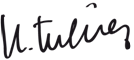 MODELLO AAVVISO PUBBLICO PER L'ACQUISIZIONE DI MANIFESTAZIONI DI INTERESSE PER LA COSTITUZIONE DI UN ELENCO DI OPERATORI ECONOMICI PER L'AFFIDAMENTO DEI SERVIZI DI ARCHITETTURA E INGEGNERIA PER ELABORAZIONE DELLA RELAZIONE PAESAGGISTICA, RILIEVI FONOMETRICI, STUDIO DI IMPATTO AMBIENTALE E REDAZIONE DEI DOCUMENTI CONSEGUENTI, COMPRESO IL SUPPORTO PER L'APPROVAZIONE PRESSO GLI ENTI COMPETENTI INERENTI I LAVORI DI PROGETTAZIONE DI NUOVI IMPIANTI PER IL TRATTAMENTO ED IL RECUPERO DI RIFIUTI URBANI DA PRODOTTI ASSORBENTI PER LA PERSONA (PAP) QUALI PANNOLINI, PANNOLONI E ASSORBENTI IGIENICI, PROVENIENTI DALLA RACCOLTA DIFFERENZIATA NEI COMUNI DELLA SRR PALERMO AREA METROPOLITANA.(da rendersi ai sensi del DPR 445/2000)Il sottoscritto 							, nato a				 ( ) il 		, residente in 		 ( ), via 				, C.F. 		, in qualità di 					 dell’operatore economico 						 con sede in 				 ( ), tel. 						, fax 		, indirizzo e-mail 			 P.E.C. 			 Partita IVA 				, iscritto alla Camera di Commercio di 			 al n. 				 / all'albo professionale della Provincia di 	 al n. 		consapevole della responsabilità penale a cui possono andare incontro in caso di dichiarazioni mendaci, ai sensi e per gli effetti dell’art. 76 del D.P.R. 28 dicembre 2000, n. 445, tenuto conto degli articoli 46 e 47 del citato D.P.R. n. 445/2000MANIFESTA L’INTERESSE per l’inserimento nell’elenco degli operatori economici cui affidare i servizi tecnici di ingegneria ed architettura per elaborazione della relazione paesaggistica, rilievi fonometrici, studio di impatto ambientale e redazione dei documenti conseguenti, compreso il supporto per l'approvazione presso gli Enti competenti inerenti i lavori di progettazione di nuovi impianti per il trattamento ed il recupero di rifiuti urbani da prodotti assorbenti per la persona (PAP) quali pannolini, pannoloni e assorbenti igienici, provenienti dalla raccolta differenziata nei comuni della SRR Palermo Area Metropolitana.e a tal fineDICHIARAdi essere in possesso dei requisiti di ordine generale di cui all’art. 94 eseguenti del D.lgs 36/2023 e ss.mm.i. e, in particolare, che:Non è stata pronunciata sentenza definitiva o decreto penale di condanna divenuto irrevocabile o sentenza di applicazione della pena su richiesta ai sensi dell'articolo 444 del codice di procedura penale, anche riferita a un suo subappaltatore nei casi di cui all'articolo 105, comma 6, per uno dei seguenti reati:delitti, consumati o tentati, di cui agli articoli 416, 416-bis del codice penale ovvero delitti commessi avvalendosi delle condizioni previste dal predetto articolo 416-bis ovvero al fine di agevolare l'attività delle associazioni previste dallo stesso articolo, nonché per i delitti, consumati o tentati, previsti dall'articolo 74 del decreto del Presidente della Repubblica 9 ottobre 1990, n. 309, dall’articolo 291-quater del decreto del Presidente della Repubblica 23 gennaio 1973, n. 43 e dall'articolo 260 del decreto legislativo 3 aprile 2006, n. 152, in quanto riconducibili alla partecipazione a un'organizzazione criminale, quale definita all'articolo 2 della decisione quadro 2008/841/GAI del Consiglio;delitti, consumati o tentati, di cui agli articoli 317, 318, 319, 319-ter, 319-quater, 320, 321,322, 322-bis, 346-bis, 353, 353-bis, 354, 355 e 356 del codice penale nonché all’articolo 2635 del codice civile;b-bis false comunicazioni sociali di cui agli articoli 2621 e 2622 del codice civile;frode ai sensi dell'articolo 1 della convenzione relativa alla tutela degli interessi finanziari delle Comunità europee;delitti, consumati o tentati, commessi con finalità di terrorismo, anche internazionale, e di eversione dell'ordine costituzionale reati terroristici o reati connessi alle attività terroristiche;delitti di cui agli articoli 648-bis, 648-ter e 648-ter.1 del codice penale, riciclaggio di proventi di attività criminose o finanziamento del terrorismo, quali definiti all'articolo 1 del decreto legislativo 22 giugno 2007, n. 109 e successive modificazioni;sfruttamento del lavoro minorile e altre forme di tratta di esseri umani definite con il decreto legislativo 4 marzo 2014, n. 24;ogni altro delitto da cui derivi, quale pena accessoria, l'incapacità di contrattare con la pubblica amministrazione.Non sussistono nei propri confronti cause di decadenza, di sospensione o di divieto previste dall'articolo 67 del decreto legislativo 6 settembre 2011, n. 159 o di un tentativo di infiltrazione mafiosa di cui all'articolo 84, comma 4, del medesimo decreto.Non sono state commesse violazioni gravi, definitivamente accertate, rispetto agli obblighi relativi al pagamento delle imposte e tasse o dei contributi previdenziali, secondo la legislazione italiana OVVERO: violazioni gravi che comportano un omesso pagamento di imposte e tasse superiore all'importo di cui all'articolo 48-bis, commi 1 e 2-bis, del decreto del Presidente della Repubblica 29 settembre 1973, n. 602; violazioni definitivamente accertate contenute in sentenze o atti amministrativi non più soggetti ad impugnazione; gravi violazioni in materia contributiva e previdenziale ostative al rilascio del documento unico di regolarità contributiva (DURC), se dovuto, di cui al all'articolo 8 del decreto del Ministero del lavoro e delle politiche sociali 30 gennaio 2015, pubblicato sulla Gazzetta Ufficiale n. 125 del 1° giugno 2015, ovvero delle certificazioni rilasciate dagli enti previdenziali di riferimento non aderenti al sistema dello sportello unico previdenziale.Non sono state commesse gravi infrazioni debitamente accertate alle norme in materia di salute e sicurezza sul lavoro nonché agli obblighi di cui all'articolo 30, comma 3 del presente codice;Non si trova in stato di fallimento, di liquidazione coatta, di concordato preventivo, salvo il caso di concordato con continuità aziendale, o nei cui riguardi sia in corso un procedimento per la dichiarazione di una di tali situazioni, fermo restando quanto previsto dall'articolo 110;Non si è reso colpevole di gravi illeciti professionali, tali da rendere dubbia la sua integrità o affidabilità. Tra questi rientrano: le significative carenze nell'esecuzione di un precedente contratto di appalto o di concessione che ne hanno causato la risoluzione anticipata, non contestata in giudizio, ovvero confermata all'esito di un giudizio, ovvero hanno dato luogo ad una condanna al risarcimento del danno o ad altre sanzioni; il tentativo di influenzare indebitamente il processo decisionale della stazione appaltante o di ottenere informazioni riservate ai fini di proprio vantaggio; il fornire, anche per negligenza, informazioni false o fuorvianti suscettibili di influenzare le decisioni sull'esclusione, la selezione o l'aggiudicazione ovvero l'omettere le informazioni dovute ai fini del corretto svolgimento della procedura di selezione;La propria partecipazione non determina una situazione di conflitto di interesse ai sensi dell'articolo 42, comma 2, non diversamente risolvibile;Non ricorre la fattispecie di cui all’art. 80 comma 5 lettera e) del D.lgs 50/2016 e ss.mm.ii.Non è stato assoggettato alla sanzione interdittiva di cui all'articolo 9, comma 2, lettera c) del decreto legislativo 8 giugno 2001, n. 231 o ad altra sanzione che comporta il divieto di contrarre con la pubblica amministrazione, compresi i provvedimenti interdittivi di cui all'articolo 14 del decreto legislativo 9 aprile 2008, n. 81;Non ha presentato nella procedura di gara in corso e negli affidamenti di subappalti documentazione o dichiarazioni non veritiere;Non è iscritto nel casellario informatico tenuto dall’Osservatorio dell’ANAC per aver presentato false dichiarazioni o falsa documentazione nelle procedure di gara e negli affidamenti di subappalti.Non è iscritto nel casellario informatico tenuto dall'Osservatorio dell'ANAC per aver presentato false dichiarazioni o falsa documentazione ai fini del rilascio dell'attestazione di qualificazione, per il periodo durante il quale perdura l'iscrizione;Nell’anno antecedente non è stata accertata in via definitiva la violazione del divieto di intestazione fiduciaria di cui all'articolo 17 della legge 19 marzo 1990, n. 55.di essere in regola con le norme che disciplinano il diritto al lavoro dei disabili di cui alla legge 12 marzo 1999, n. 68 ovvero di non essere assoggettato agli obblighi di assunzioni obbligatorie di cui alla stessa legge;Non è stato vittima dei reati previsti e puniti dagli articoli 317 e 629 del codice penale aggravati ai sensi dell'articolo 7 del decreto-legge 13 maggio 1991, n. 152, convertito, con modificazioni, dalla legge 12 luglio 1991, n. 203;Non si trova rispetto ad un altro partecipante alla medesima procedura di affidamento, in una situazione di controllo di cui all'articolo 2359 del codice civile o in una qualsiasi relazione, anche di fatto, se la situazione di controllo o la relazione comporti che le offerte sono imputabili ad un unico centro decisionale.di essere iscritto all’ordine 	 al n. 	 dal 	di avere svolto, negli ultimi dieci anni, attività professionali di consulenza relative alle prestazioni afferenti in particolare alle categorie IB.06 e IB.07.Di avere maturato, nei migliori tre esercizi dell’ultimo quinquennio (2018-2022), un fatturato minimo pari ad € 50.000,00 come di seguito meglio specificato:Si allega:Documento di riconoscimento in corso di validità e sottoscritto dal dichiaranteCurriculum ProfessionaleVisura camerale (nel caso di Società)Luogo e data 	TIMBRO e FIRMAComuneProv.InterventoImporto€Livello di progettazionePotenzialità (t/a)PalermoPAImpianto per il trattamento il trattamento ed il recupero di rifiuti urbani da prodotti assorbenti per la persona (PAP) provenienti dalla raccolta differenziata10.000.000Piano di fattibilità tecnico economica5.000 espandibile a 10.000COMMITTENTEOGGETTOSERVIZIOSERVIZIOSVOLTOCATEGORIA EI.D. OPEREIMPORTOLAVORIANNO DIRIFERIMENTO20182019202020212022€ 	€ 	€ 	€ 	€ 	TOTALE MIGLIORI TRE ANNI DELL’ULTIMO QUINQUIENNIOTOTALE MIGLIORI TRE ANNI DELL’ULTIMO QUINQUIENNIOTOTALE MIGLIORI TRE ANNI DELL’ULTIMO QUINQUIENNIOTOTALE MIGLIORI TRE ANNI DELL’ULTIMO QUINQUIENNIO€ 	